Sydney East SSSA	SE Secondary Swimming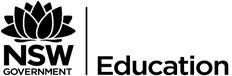 Consideration of entry for selection in Sydney East Secondary Swimming team for NSWCHS Swimming Championships for 400FS, 800FS and 400IMThese events are not swum at the Sydney East Championships and are selected on the basis of submitted times.Submitted times must be verified by Swimming NSW and a printout must accompany this entry form.This entry form must be emailed to Sydney East SSA – sydeastsport@det.nsw.edu.au by no later than 9.00PM on Sunday 10 March 2024.Girls 12-14 400FS	Boys 12-14 400FSGirls 15-16 400FS	Boys 15-16 400FSGirls 17-19 400FS	Boys 17-19 400FSGirls Open 800FS	Boys Open 800FSGirls 12-14 400IM	Boys 12-14 400IMGirls 15-16 400IM	Boys 15-16 400IMGirls 17-19 400IM	Boys 17-19 400IMStudents will be advised by email on selection for NSWCHS Swimming. Please ensure your details are recorded clearly so that students can be contacted directly.NB:	Submissions will not be considered without the appropriate supporting documentation.Submitted times must be based on long course events. Times may be considered from 2023 or 2024.Times may be submitted for consideration from Zone carnivals. However, NSW Swimming officials must have been in attendance and a minimum of semi-automatic timing must have been used.NameEmail addressDate of birthSchoolEvent numberEventDetails of meet, date, location (supported by printout from Swimming NSW)